    桃園市進出口商業同業公會 函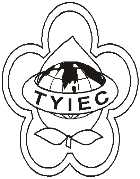          Taoyuan Importers & Exporters Chamber of Commerce桃園市桃園區中正路1249號5樓之4           TEL:886-3-316-4346   886-3-325-3781   FAX:886-3-355-9651ie325@ms19.hinet.net     www.taoyuanproduct.org受 文 者:各相關會員發文日期：中華民國111年3月28日發文字號：桃貿安字第111008號附    件：主    旨：有關「食品原料蘆薈之使用限制及標示規定」　　　　　業經衛生福利部於111年3月17日以衛授食　　　　　第1111300320號公告訂定發布，並自中華民國　　　　　112年1月1日生效，敬請查照。   說     明:一、依據桃園市政府衛生局桃衛食管字第              1110022993號函辦理。          二、旨揭「食品原料蘆薈之使用限制及標示規　　　　　　　定」訂定草案,業經衛生福利部於中華民　　　　　　　國110年9月8日以衛授食字第1101302060　　　　　　　　號公告於行政院公報，踐行法規預告程序。          三、旨揭公告請至行政院公報資訊網、衛生福              利部網站「衛生福利法規檢索系統」下「最              新動態」網頁或衛生福利部食品藥物管理              署網站「公告資訊」下「本署公告」網頁              自行下載。 理事長  莊 堯 安